Data zawarcia umowy:   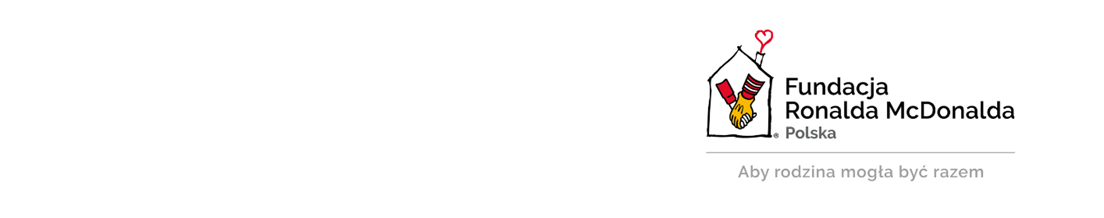 Miejscowość:	Data badania: 	              UMOWA O WSPÓŁPRACYNiniejsza umowa o współpracy (dalej „Umowa”) zostaje zawarta w …………………….………..
w dniu ……………………………………………2023 roku pomiędzy:/tu należy wpisać pełne dane rejestrowe Partnera/Dane do faktury:zwana dalej “Partnerem” Fundacją Ronalda McDonalda, niezarobkową organizacją pożytku publicznego
z siedzibą w Warszawie (02 - 091), przy ul. Żwirki i Wigury 63a – Dziecięcy Szpital Kliniczny im. Józefa Polikarpa Brudzińskiego UCK WUM, wpisaną do rejestru stowarzyszeń, innych organizacji społecznych i zawodowych, fundacji oraz samodzielnych publicznych zakładów opieki zdrowotnej Krajowego Rejestru Sądowego pod nr KRS 0000105450, NIP 526 26 12 592reprezentowaną przez Katarzynę Rodziewicz – Prezes Zarządu i Dyrektor Wykonawczą prof. Adama Jelonka - Honorowego Prezesa Fundacji,Krzysztofa Kłapę – Wiceprezesa Zarządu, zwaną w dalszej części umowy „Fundacją”Centrum Medyczne Warszawskiego Uniwersytetu Medycznego Sp. z o.o., 
ul. Nielubowicza 5, 02-097 Warszawa wpisany do Rejestru Przedsiębiorców przez Sąd Rejonowy dla m. st. Warszawa w Warszawie XII Wydział Gospodarczy Krajowego Rejestru Sądowego pod numerem KRS 0000162232 NIP: 526 25 08 021 reprezentowaną przez Justynę Mieszalską - Prezesa Zarządu,zwaną dalej „CM”, przy czym Partner, Fundacja i CM zwani są dalej również „Stronami” a każde z nich „Stroną”Mając na uwadze , że:Fundacja jest polską organizacją pożytku publicznego realizującą program pod nazwą „Ronald McDonald Care Mobile”.Program „Ronald McDonald Care Mobile” jest częścią Światowego Programu „Ronald McDonald Care Mobile”, realizowanego przez organizację non-profit Ronald McDonald House Charities Inc., i realizuje założenia światowego programu opisane w Załącznikach nr 1 i 2 do niniejszej umowy.Program „Ronald McDonald Care Mobile” ma na celu między innymi:zapewnienie nieodpłatnych usług z zakresu opieki zdrowotnej dzieciom z obszarów geograficznych, gdzie potrzeby w zakresie opieki zdrowotnej są w porównaniu 
z normami zaspokajane w sposób niedostateczny prowadzenie zbiórki publicznej funduszy na cele działalności charytatywnej Fundacji;Program „Ronald McDonald Care Mobile” jest realizowany przy wykorzystaniu mobilnego punktu medycznego, wyposażonego w wysokiej klasy sprzęt diagnostyczny, przeznaczonego do wykonywania badań ultrasonograficznych (zwanego dalej „Ambulansem”), którego właścicielem jest Fundacja.W ramach Programu „Ronald McDonald Care Mobile” Fundacja realizuje Ogólnopolski Program Profilaktycznych Badań Ultrasonograficznych „NIE nowotworom u dzieci” dla dzieci w wieku 9 miesięcy – 6 lat (zwany dalej „Programem”). Na pokładzie Ambulansu prowadzone są także okresowo akcje krwiodawstwa, do których pojazd również jest przystosowany. Fundacja posiada ważną polisę ubezpieczenia OC dla całej działalności statutowej na kwotę 21 346 540,00 zł. Patronat medyczny nad częścią Programu, dotyczącą usług z zakresu opieki zdrowotnej, sprawuje jednostka naukowa, która będzie dokonywała cyklicznego audytu prowadzonych w ramach Programu ultrasonograficznych badań przesiewowych.CM jest podmiotem leczniczym uprawnionym do udzielania świadczeń zdrowotnych 
w rozumieniu ustawy z dnia 19.01.2018 r. o działalności leczniczej (Dz.U.2018.160), w szczególności w zakresie ultrasonograficznych badań diagnostycznych dzieci.CM współpracuje z Fundacją przy realizacji Programu w zakresie zapewnienia udziału 
w Programie personelu medycznego udzielającego Uczestnikom Programu świadczeń zdrowotnych opisanych w pkt. (F) powyżej,CM dysponuje ważną polisą obowiązkowego ubezpieczenia odpowiedzialności cywilnej podmiotu przyjmującego zamówienie na świadczenia zdrowotne. Partner jest zainteresowany realizacją Programu na swoim terenie w celu wykonania badań profilaktycznych.Wszystkie Strony niniejszej Umowy mają świadomość społecznej wagi profilaktycznych badań przesiewowych u dzieci, a ich intencją jest zapewnienie jak największej liczbie polskich dzieci dostępu do takich badań. Strony postanawiają, co następuje.§ 1.DefinicjeStrony stwierdzają, że na potrzeby niniejszej Umowy, wymienionym w niniejszym paragrafie terminom nadają znaczenie określone poniżej:Badanie - profilaktyczne kompleksowe badanie ultrasonograficzne Uczestników, narządy jamy brzusznej i układ moczowo-płciowy, wykonane przez CM w Ambulansie w Miejscu 
i Czasie, określonych w Załączniku nr 4 do Umowy;Czas - dni kalendarzowe, w trakcie których będą realizowane badania Uczestników 
w ramach Programu, określone szczegółowo w Załączniku nr 4 do Umowy; Miejsce -  punkt postoju Ambulansu, w którym będą realizowane badania Uczestników, w ramach Programu, określone szczegółowo w Załączniku nr 4 do Umowy. Uczestnik - każda osoba fizyczna w wieku od 9 miesięcy do 6 lat, biorąca za zgodą rodziców udział w Programie, pod warunkiem spełnienia kryteriów uczestnictwa wskazanych w Załączniku nr 4 do Umowy.Wolontariusz - wskazana przez Partnera pełnoletnia osoba,  świadcząca dobrowolnie i nieodpłatnie czynności o charakterze pomocniczym przy wykonaniu niniejszej Umowy, na rzecz Stron, na podstawie Porozumienia o współpracy 
z Wolontariuszem zawartego z Fundacją,Znaki - nazwy (firmy), znaki firmowe, godła lub loga, znaki towarowe Fundacji lub Partnera, których wykaz i wzory graficzne zawarte są w Załączniku nr 3 do Umowy;RODO - Rozporządzenie Parlamentu Europejskiego i Rady EU 2016/679 z dnia 27 kwietnia 2016 r. w sprawie ochrony osób fizycznych w związku z przetwarzaniem danych osobowych i w sprawie swobodnego przepływu takich danych oraz uchylenia dyrektywy 95/46/WE (Ogólne rozporządzenie o ochronie danych) (Dz. Urz. UE. L Nr 119 str. 1)  § 2Przedmiot Umowy i obowiązki StronPrzedmiotem Umowy jest określenie zasad współpracy Stron w zakresie realizacji Programu polegającego na przeprowadzeniu profilaktycznych badań ultrasonograficznych u dzieci w wieku od 9 miesięcy do 6 lat na terenie Rzeczpospolitej Polskiej, w Miejscu 
i Czasie ustalonym przez Partnera i Fundację, szczegółowo wymienionych w Załączniku nr 4 do Umowy.W celu należytego wykonania przedmiotu Umowy każda ze Stron zobowiązuje się do wykonywania swoich zobowiązań, określonych niniejszą Umową z najwyższą starannością i odpowiedzialnością oraz we wzajemnej współpracy i poszanowaniu.Każda ze Stron zobowiązuje się do właściwego zabezpieczenia wszelkich danych osobowych, do których uzyska dostęp w trakcie wykonywanych badań niniejszej Umowy oraz do ich wykorzystywania zgodnie z prawem i w zakresie uzasadnionym celami, w jakich dane te były gromadzone i treścią uzyskanych zgód. Przez dane osobowe Strony rozumieją wszelkie informacje dotyczące zidentyfikowanej lub możliwej do zidentyfikowania osoby fizycznej.Fundacja zobowiązuje się:dostarczyć w ustalonym Miejscu i Czasie, we własnym zakresie i na własny koszt, Ambulans wraz z personelem technicznym,utrzymywać Ambulans w należytym stanie technicznym odpowiednim dla realizacji części Programu w ramach Umowy, w tym zaopatrywać Ambulans w paliwo i inne materiały eksploatacyjne, wykonywać przeglądy okresowe i naprawy oraz zawrzeć i utrzymywać przez czas trwania Programu i Umowy, umowy ubezpieczenia OC i AC Ambulansu,zatrudniać kierowcę-opiekuna technicznego Ambulansu posiadającego stosowne uprawnienia do kierowania pojazdem tej kategorii,udostępnić personelowi medycznemu CM instrukcje obsługi i karty wyposażenia medycznego znajdującego się w Ambulansie oraz wszelkie dokumenty niezbędne do weryfikacji przez personel medyczny lub CM sprawności Ambulansu wraz aparaturą 
i sprzętem medycznym (diagnostycznym) używanym podczas udzielania świadczeń zdrowotnych w ramach Programu, w szczególności w zakresie spełniania wymagań określonych przepisami prawa, w tym posiadania wymaganych przepisami prawa atestów i gwarancji,koordynować prace Stron i służyć merytoryczną pomocą w razie jakichkolwiek przeszkód bądź problemów z wykonaniem niniejszej Umowy,przygotować i dostarczyć Partnerowi za pośrednictwem poczty elektronicznej materiały graficzne w postaci plakatu dedykowanego badaniom, a także komunikatu prasowego/ informacji dla mediów dotyczących badań. Plakat jest informacją o datach i sposobie umawiania się na badania, celu badań oraz partnerstwach w Programie „NIE nowotworom u dzieci”. Komunikat prasowy służy do wykorzystania przez Partnerów w mediach. Kolejność informacji, nazwy własne, zwłaszcza nazwy Fundacji Ronalda McDonalda i każdego z ogólnopolskich partnerów Programu nie mogą być zmieniane, lub skracane. Z informacji nie należy usuwać akapitu w którym wymieniani są Partnerzy, wspierający ogólnopolski zasięg Programu. Najważniejsze elementy komunikatu prasowego zostały opisane w Załączniku nr 8.zawrzeć z osobami wskazanymi przez Partnera porozumienia o współpracy wolontariackiej i oddelegować je do pomocy przy realizacji Programu,wykonać czynności administracyjno - organizacyjne w Miejscu i Czasie polegające na:- przywitaniu dziecka i towarzyszącego mu Rodzica/Opiekuna, zadbaniu o atmosferę w czasie wizyty na pokładzie ambulansu,- odbieraniu zgód na wykonanie Badania według wzoru Oświadczenia, stanowiącego Załącznik nr 6 do Umowy oraz wykonanie - w imieniu Fundacji i CM – obowiązku informacyjnego, o którym mowa w art. 13 RODO wobec osób których dane dotyczą,- wydawaniu wyników badań osobom upoważnionym.Przy czym czynności te będą wykonywane przez Wolontariuszy oddelegowanych do pomocy przy realizacji Programu. przekazywać CM w formie elektronicznej obrazy diagnostyczne badań USG wykonywanych przez CM na aparaturze i sprzęcie medycznym Fundacji, w terminie 14 dni liczonych od dnia zakończenia Badań w Miejscu i Czasie każdorazowo wskazanym w Umowie Szczegółowej. Obrazy diagnostyczne opisane w zdaniu pierwszym będą przez CM dołączane do prowadzonej przez CM dokumentacji medycznej poszczególnych Uczestników Badań, o której mowa w ust. 5 lit. d) poniżej,CM zobowiązuje się:do zapewnienia wykwalifikowanego personelu medycznego tj. powierzyć wykonywanie świadczeń medycznych objętych Umową osobom posiadającym odpowiednie kwalifikacje zawodowe oraz odpowiednie podejście do pracy z dziećmi, który na koszt Partnera będzie udzielał świadczeń zdrowotnych Uczestnikom Programu w zakresie określonym w Załączniku nr 2 do Umowy, w miejscu i czasie wskazanym w Załączniku nr 4 do Umowy. W tym celu CM może zawrzeć z tymi osobami umowy cywilnoprawne zapewniając ich pełną obsługę administracyjną, 
w tym naliczanie wynagrodzenia oraz rozliczenie ZUS i US, odprowadzanie składek ZUS, dokonywanie przelewu wynagrodzenia, rozliczenie roczne PIT,do wykonywania Badań w Miejscu i Czasie, określonych w Załączniku nr 4 do Umowy,do prowadzenia Badań z należną starannością, na poziomie odpowiadającym współczesnej wiedzy medycznej, w tym zgodnie ze standardami wykonywania ultrasonograficznych badań diagnostycznych opracowanymi przez Polskie Towarzystwo Ultrasonograficzne, obowiązującymi przepisami oraz procedurą medyczną ustaloną w Załączniku nr 1 do Umowy, celem zapewnienia właściwej jakości świadczeń,do wprowadzania danych do systemu informacji na zasadach określonych w Ustawie z dnia 28 kwietnia 2011r. o systemie informacji w ochronie zdrowia,do prowadzenia i przechowywania dokumentacji medycznej w sposób zgodny 
z obowiązującymi przepisami i z zastosowaniem odpowiednich środków ochrony, 
z umożliwieniem Uczestnikom i Fundacji dostępu do niej na zasadach określonych 
w prawie (RODO) oraz niniejszej umowie,do niepobierania od Uczestników jakiejkolwiek opłaty z tytułu świadczeń medycznych wykonywanych w ramach Programu i Umowy,do sporządzenia pisemnego sprawozdania zawierającego:liczbę wszystkich wykonanych badań u Uczestników;wiek Uczestnika;płeć Uczestnika;liczbę oraz rodzaj stwierdzonych odchyleń od normy.do przekazania wskazanego w pkt 5 lit. g) powyżej sprawozdania Fundacji, w ciągu 14 dni liczonych od dnia zakończenia badań w Miejscu i Czasie, wskazanych 
w Załączniku nr 4 do Umowy.wystawienia faktury VAT na rzecz Partnera, z tytułu wynagrodzenia za przeprowadzone Badania Uczestników, w Miejscu i Czasie, wskazanym w Załączniku nr 4 do Umowy, na podstawie Sprawozdania wskazującego liczbę Uczestników. Termin płatności faktury nie będzie krótszy niż 14 dni kalendarzowych.Partner zobowiązuje się do:przeprowadzenia zgodnie z wytycznymi Fundacji akcji informacyjnej o Programie oraz Czasie i Miejscu jego realizacji, w celu właściwego poinformowania Uczestników Badań. Akcje informacyjne zostaną przeprowadzone za pośrednictwem strony internetowej Partnera, mediów tradycyjnych oraz mediów społecznościowych, zgodnie z zasadami Programu i standardami Fundacji, a treść komunikatów medialnych, jeśli wzór, stanowiący Załącznik nr 8 do Umowy zostałyby zmieniony, będzie każdorazowo zaakceptowana przez koordynatora Programu po stronie Fundacji;oddelegowania do pomocy przy realizacji Programu 4 pełnoletnich osób – Wolontariuszy, z którymi Fundacje zawrze Porozumienia o współpracy wolontariackiej, którzy będą pomagać w organizacyjnej obsłudze badań Uczestników. Partner jest odpowiedzialny za takie zorganizowanie zespołu wolontariackiego, by na pokładzie w czasie badań pomagały wyłącznie osoby zdrowe, bez objawów przeziębieniowych, kataru, podwyższonej temperatury, opryszczki etc. Każdy Wolontariusz powinien dla bezpieczeństwa używać na pokładzie ambulansu maseczki ochronnej;sporządzenia w postaci elektronicznej listy Uczestników  i przekazania jej koordynatorowi badań krzysztof.daniluk@frm.org.pl 2 dni przed przyjazdem ambulansu i przed badaniem w postaci papierowej personelowi Ambulansu listy na każdy dzień prowadzenia badań z zachowaniem procedur i zasad określonych 
w dokumentach: „Zasady zapisu Pacjenta na badania w programie „NIE nowotworom u dzieci” stanowiącym Załącznik nr 5 do Umowy. Minimalna liczba Uczestników badań w czasie 1 dnia 60 osób. wskazania i zapewnienia dostępu do prądu jednofazowego o zabezpieczeniu 25A amper w Miejscu w Czasie ustalonym, dla realizacji Programu.zapłaty na rzecz CM wynagrodzenia wynikającego z prawidłowo wystawionej przez CM i doręczonej Partnerowi faktury VAT z tytułu wynagrodzenia za przeprowadzone Badania Uczestników, w Miejscu i Czasie, wskazanym w Załączniku nr 4 do Umowy, na podstawie Sprawozdania wskazującego liczbę Uczestników.Wysokość wynagrodzenia, objętego fakturą VAT, stanowi iloczyn kwoty badania jednego Uczestnika w wysokości 105 zł brutto oraz liczby wszystkich Uczestników biorących udział w Badaniu w Miejscu i Czasie wskazanym w Załączniku nr 4 do Umowy.zapewnienia miejsc noclegowych w bliskiej odległości od miejsca badań dla personelu medycznego CM oraz personelu technicznego Ambulansu w ilości ustalonej 
z koordynatorem Programu ze strony Fundacji. Standard miejsc noclegowych nie może być niższy niż standard hotelu ** lub*** i  jeśli jest taka możliwość dla oszczędności czasu noclegi powinny być ze śniadaniem.zapewnienia pełnych posiłków obiadowych dla personelu medycznego CM, personelu technicznego Ambulansu oraz Wolontariuszy, wskazanych w pkt 6 lit b powyżej, w Czasie i Miejscu wskazanym w Załączniku nr 4 do Umowy.zapewnienia miejsca postojowego odpowiedniego dla Ambulansu w Czasie realizacji Programu, zgodnie z wytycznymi określonymi w Załączniku nr 4 do Umowy.§ 3Znaki i prawa autorskieRonald McDonald Care Mobile, Ronald McDonald House Charities, Ronald McDonald są nazwami i znakami towarowymi prawnie chronionymi i zastrzeżonymi na rzecz Ronald McDonald House Charities Inc. i nie mogą być używane przez Partnera i CM dla jakichkolwiek innych celów niż związane z Programem i realizacją Umowy.Partner otrzymuje raport z badań sporządzony przez CM w związku z Programem.Fundacja upoważnia Partnera a Partner upoważnia Fundację, w okresie obowiązywania
niniejszej Umowy do bezpłatnego korzystania ze swoich Znaków, zgodnie z wzorem stanowiącym Załącznik nr 3 do Umowy. Fundacja i Partner mogą korzystać wzajemnie ze swoich znaków, wyłącznie w związku z realizacją Programu i wykonaniem niniejszej Umowy poprzez publikowanie znaków w materiałach promujących Program w gazetach 
o zasięgu lokalnym, na portalach społecznościowych oraz stronach internetowych Fundacji lub Partnera.Wzajemne upoważnienie Fundacji i Partnera do korzystania ze swoich Znaków, wskazane w pkt 3 powyżej, nie przenosi na te Strony dotyczących tych Znaków praw własności intelektualnej, w tym praw własności przemysłowej, czy autorskich praw majątkowych. Dla uniknięcia wątpliwości w tym zakresie Strony zgodnie stwierdzają, iż prawo do korzystania ze Znaków drugiej Strony ma charakter użyczenia i służy wyłącznie realizacji Umowy i Programu.W przypadku planowanego wykorzystania Znaków poza Programem lub Umową we własnych niezależnych działaniach marketingowych lub statutowych Fundacja lub Partner są zobowiązane uzyskać pod rygorem nieważności pisemną uprzednią zgodę Strony, której Znaki zamierza wykorzystać.§ 4Zasady odpowiedzialnościŻadna ze Stron Umowy nie jest upoważniona do działania w imieniu innej Strony bez wyraźnej zgody udzielonej w formie pisemnej pod rygorem nieważności.Fundacja nie ponosi odpowiedzialności za żadne działania czy zaniechania, którejkolwiek ze Stron, w szczególności za działania CM zapewniającej personel medyczny Ambulansu. W związku z zawarciem Umowy Partner nie uzyskuje żadnych praw do Ambulansu ani jego wyposażenia medycznego ani też nie staje się jego użytkownikiem czy posiadaczem na jakiejkolwiek podstawie prawnej. Partner w żadnej sytuacji nie ma prawa do zatrzymania Ambulansu lub jego wyposażenia, w tym medycznego, które pozostają w Czasie i Miejscu we władaniu Fundacji.Ambulans i jego wyposażenie medyczne nie może być przez Partnera wykorzystywane do jakichkolwiek innych celów niż określone Programie i Umowie.§ 5Czas obowiązywania UmowyUmowa niniejsza zawarta na Czas określony w Załączniku nr 4 do Umowy. Fundacja uprawniona jest do wypowiedzenia Umowy w każdym czasie, ze skutkiem natychmiastowym jeżeli wystąpi którakolwiek z poniższych sytuacji: Partner lub CM, dopuści się istotnego rażącego naruszenia ustalonych w Umowie zasad realizacji Programu, w szczególności, gdy naruszenie spowodowało lub mogło spowodować zagrożenie dla Uczestników lub innych osób obecnych w Miejscu
i Czasie, lub naruszenie reguł dotyczących ochrony danych osobowych Uczestników,Partner lub CM dopuści się istotnego rażącego naruszenia obowiązujących zasad prowadzenia lub przechowywania dokumentacji medycznej,osoba działająca pod nadzorem Partnera lub CM lub przez nich oddelegowana do pracy przy realizacji Programu umyślnie lub w wyniku rażącego niedbalstwa w istotnym stopniu uszkodzi Ambulans jego wyposażenie medyczne,wystąpi sytuacja realnie zagrażająca bezpieczeństwu osób obsługujących Ambulans lub samego Ambulansu w Miejscu i Czasie, np.: zamieszki, zagrożenie katastrofą, itp.Personel medyczny CM odmówi realizacji badań Uczestników już po rozpoczęciu badań w Miejscu i Czasie. W przypadku rozwiązania Umowy ze skutkiem natychmiastowym Fundacja jest uprawniona do przerwania Badań i usunięcia Ambulansu wraz z personelem medycznym z Miejsca. § 6.PoufnośćKażda ze Stron zobowiązana jest do zachowania w poufności treści Umowy oraz wszelkich informacji uzyskanych od Stron w trakcie lub w związku z realizacją Umowy.Zobowiązanie do poufności nie dotyczy:informacji publicznie dostępnych,informacji, które są znane Stronom z innych źródeł, bez obowiązku zachowania ich 
w tajemnicy.Zobowiązanie do zachowania poufności nie stoi na przeszkodzie udostępnianiu informacji objętych poufnością pracownikom, współpracownikom i doradcom Stron, w zakresie uzasadnionym potrzebą i pod warunkiem, że osoby te zobowiążą się lub zobowiązane będą na podstawie przepisów do zachowania w poufności otrzymanych informacji względem Stron na podstawie niniejszej Umowy.Zobowiązanie do zachowania poufności nie wygasa mimo rozwiązania Umowy, odstąpienia od Umowy przez którąkolwiek ze Stron oraz wykonania przedmiotu Umowy.§ 7.Ochrona danych osobowychZ chwilą uzyskania dostępu do danych osób fizycznych w ramach realizacji postanowień Umowy, Strony stają się współadministratorami tych danych i zobowiązane są  do spełnienia wymogów wynikających z powszechnie obowiązujących przepisów prawa, w tym z Rozporządzenia Parlamentu Europejskiego i Rady (UE) 2016/679 z dnia 27 kwietnia 2016 r. w sprawie ochrony osób fizycznych w związku z przetwarzaniem danych osobowych i w sprawie swobodnego przepływu takich danych oraz uchylenia dyrektywy 95/46/WE, dalej RODO.Współadministratorzy oświadczają i zapewniają, iż są uprawnieni do ustalania celów i sposobów przetwarzania danych osobowych.Współadministratorzy oświadczają, że znane im są zasady przetwarzania i zabezpieczania danych osobowych wynikające z RODO oraz innych przepisów prawa powszechnie obowiązującego, ze szczególnym uwzględnieniem obowiązków administratora danych osobowych.Współadministratorzy oświadczają i zapewniają, iż zgodnie z art. 24 RODO posiadają środki techniczne i organizacyjne, mające na celu zapewnienie zgodności przetwarzania danych osobowych z przepisami RODO oraz stosują środki bezpieczeństwa spełniające wymogi RODO, a także poddają je przeglądom i uaktualnieniom.Współadministratorzy ustalają, że w zakresie udzielania odpowiedzi na żądania osoby, której dane dotyczą (w szczególności żądań i oświadczeń w zakresie prawa do informowania i przejrzystej komunikacji, dostępu do danych osobowych, sprostowania, usunięcia, ograniczenia przetwarzania, przenoszenia danych osobowych, sprzeciwu wobec przetwarzania danych osobowych), właściwy będzie administrator, do którego żądanie zostanie skierowane. Współadministratorzy zobowiązani są współpracować między sobą 
w zakresie udzielania odpowiedzi na żądania osoby, której dane dotyczą.Współadministratorzy ustalają, że w zakresie wywiązywania się z obowiązków dotyczących zarządzania naruszeniami ochrony danych osobowych oraz ich zgłaszania do organu nadzoru, właściwy będzie administrator, który stwierdził naruszenie. Współadministratorzy zobowiązani są współpracować między sobą w zakresie spełnienia obowiązków określonych w art. 33-34 RODO. W tym celu administrator zobowiązany jest niezwłocznie poinformować Współadministratorów o każdym stwierdzonym naruszeniu ochrony danych osobowych, podjętych w związku z naruszeniem krokach, treści zgłoszenia przekazanego organowi nadzoru w związku z naruszeniem oraz, jeżeli ich to dotyczy, udzielić Współadministratorowi wszelkich niezbędnych informacji w tym zakresie.Strony ustalają, że:CM jest wyłącznym administratorem danych osobowych przetwarzanych w związku z wykonywaniem usług z zakresu opieki zdrowotnej na rzecz Uczestników, w szczególności danych dotyczących zdrowia, zakres usług określają Załączniki nr 1 i 2 do niniejszej Umowy.Fundacja jest samodzielnym administratorem danych osobowych zbieranych w celach statutowych od Wolontariuszy, Uczestników, ich rodziców lub opiekunów prawnych. Partner jest samodzielnym administratorem danych osobowych gromadzonych w toku prowadzenia zapisów Uczestników na badania uprawnionym do przekazania danych do CM i Fundacji Współadministratorzy ustalają, że każdy ze Współadministratorów jest zobowiązany stosować klauzulę informacyjną o wspólnie ustalonej treści, stanowiącą Załącznik nr 7 do niniejszej Umowy oraz że będą wywiązywać z obowiązków informacyjnych, o których mowa w art. 13, art. 14 oraz art. 26 ust. 2 RODO we własnym zakresie.§ 8.Postanowienia końcoweWszelkie zmiany postanowień Umowy wymagają formy pisemnej pod rygorem nieważności.Żadna ze Stron nie przeniesie żadnego prawa ani zobowiązania wynikającego z Umowy na jakąkolwiek osobę lub podmiot bez uprzedniej pisemnej zgody pozostałych Stron.Umowa stanowi całość porozumienia pomiędzy Stronami w zakresie w niej uregulowanym i zastępuje wszelkie wcześniejsze ustne umowy, porozumienia i negocjacje pomiędzy Stronami, związane z przedmiotem Umowy. Strony nie złożyły ani nie opierają się na żadnych oświadczeniach, obietnicach, porozumieniach, warunkach lub zapewnieniach, złożonych lub ustalonych przed zawarciem Umowy, które nie są w niej zawarte.Załączniki stanowią integralną część Umowy.Umowa została sporządzona w trzech egzemplarzach w polskiej wersji językowej, po jednym egzemplarzu dla każdej ze Stron.Wszelkie spory powstałe na gruncie niniejszej Umowy będą poddane rozstrzygnięciu przez sąd powszechny właściwy dla siedziby Fundacji.Wszelka korespondencja Stron będzie uważana za prawidłowo przekazaną jeżeli zostanie sporządzona na piśmie i doręczona osobiście za potwierdzeniem odbioru, za pośrednictwem listu poleconego z potwierdzeniem odbioru lub poczty kurierskiej. Zawiadomienia mogą być również dokonywane pocztą elektroniczną.Strony będą wysyłały zawiadomienia na adresy Stron wskazane w komparycji niniejszej Umowy oraz na podane niżej adresy e - mail:Partner:           ……………………………..Fundacja:    krzysztof.daniluk@frm.org.pl, +48 533 386 733, Krzysztof Daniluk, Manager ds. Programu „NIE nowotworom u dzieci”CM:             karol.poniedzialek@cmwum.pl -Specjalista ds. prawnychO wszelkich zmianach adresu korespondencyjnego Strony będą niezwłocznie informować.Załączniki:Załącznik nr 1 - Procedury medyczne wykonywania ultrasonograficznych badań przesiewowychZałącznik nr 2 - Zasady szczegółowe dotyczące przeprowadzania badań USGZałącznik nr 3 - ZnakiZałącznik nr 4 -  Określenie Uczestników oraz Miejsca i Czasu badańZałącznik nr 5 - Zasady zapisu Pacjenta na badania w Programie „NIE nowotworom u dzieci” Załącznik nr 6 – Oświadczenie Rodzica/Opiekuna w sprawie udzielenia zgody na przeprowadzenie badania, zgody na wykorzystanie wizerunku i zapoznania się 
z informacją o przetwarzaniu danych osobowych w ramach programu „NIE nowotworom u dzieci” Załącznik nr 7 - Klauzula informacyjna dotycząca przetwarzania danych osobowych 
w związku z realizacją programu „NIE nowotworom u dzieci”Załącznik nr 8 – Wzór informacji prasowej i materiału do komunikacji w social mediachZałącznik nr 9 – Zdjęcia Ambulansu, do używania w komunikacji ProgramuPartner	                      ______________________Fundacja                             ______________________CM                                        ______________________Załącznik nr 1PROCEDURY MEDYCZNEWYKONYWANIA ULTRASONOGRAFICZNYCH  BADAŃ PRZESIEWOWYCHZasady ogólne   Personel Ambulansu winien posiadać predyspozycje do pracy z dziećmi 
i wykazywać zdolności w zakresie swobody nawiązywania kontaktu, komunikatywności, budowania przyjaznej i pełnej zaufania atmosfery podczas wizyty opiekuna z dzieckiem 
w ambulansie, a także w pełni przestrzegać postanowień Karty Praw Pacjenta, 
w szczególności dotyczących informacji o stanie zdrowia, poszanowania godności 
i intymności podczas badania, ochrony danych zawartych w dokumentacji medycznej.    Każdy z członków personelu Ambulansu jest zobowiązany, przy pierwszej czynności przeprowadzanej z udziałem Uczestników Programu, przedstawić się z imienia i nazwiska podając swój tytuł naukowy lub funkcję (np. lekarz medycyny).    Wszystkie wstępne czynności podejmowane po wejściu Uczestników Programu 
do ambulansu winny być początkowo skierowane na zapewnienie komfortowej sytuacji dla dziecka, tj. umożliwienie ułożenia dziecka na wyznaczonym miejscu, 
w przypadku najmłodszych uczestników Programu, zdjęcia okrycia wierzchniego, itp. Personel ambulansu jest obowiązany udzielić opiekunowi w tym względzie wszelkiej pomocy. Przed przystąpieniem do badania lekarz obowiązany jest poinformować opiekuna Uczestnika Programu o celu badania, jego przeglądowym charakterze, oraz informacji, iż jest ono częścią Ogólnopolskiego Programu Profilaktycznych Badań Ultrasonograficznych realizowanego w ramach Programu Ronald McDonald Care Mobile dotyczącego przeprowadzania badań przesiewowych u dzieci (Program), w tym, iż badanie jest bezpłatne dzięki Ronald McDonald House Charities Inc. oraz Fundacji Ronalda McDonalda z siedzibą w Warszawie i Partnerowi, przebiegu badania, wskazań i przeciwwskazań do przeprowadzania badania, przy czym informacje te winny być przedstawione w sposób rzetelny i kompletny, ale jednocześnie eliminujący możliwość wzbudzenia u opiekuna poczucia obawy i podjęcia decyzji o odstąpieniu od badania.     W przypadku zainteresowania opiekunów Fundacją Ronalda McDonalda, Ronald McDonald House Charities Inc., programem Ronald McDonald Care Mobile lub firmą Fundatora, lekarz przeprowadzający badanie powinien udzielić podstawowej informacji w zakresie przekazanym przez Fundację Ronalda McDonalda. W tym samym zakresie lekarz powinien udzielić odpowiedzi na pytania ze strony innych osób, w szczególności mediów, przedstawicieli władz publicznych bądź NZOZ, o ile na miejscu nie ma przedstawiciela Fundacji Ronalda McDonalda. W przypadku pytań wykraczających poza ten zakres lekarz powinien wskazać dane kontaktowe do właściwej osoby w Fundacji Ronalda McDonalda – Katarzyna Rodziewicz, Prezes Zarządu i Dyrektor Wykonawcza Fundacji Ronalda McDonalda, tel. 502 406 407.   Po przedstawieniu powyższych informacji lekarz przeprowadzający badanie powinien przedstawić opiekunowi formularz zgody pacjenta na wykonanie badania w celu jego podpisu, umożliwiając opiekunowi swobodne zapoznanie się z jego treścią. W przypadku jakichkolwiek pytań i wątpliwości lekarz obowiązany jest udzielić wyczerpujących wyjaśnień. Podpis opiekuna winien być złożony własnoręcznie, czytelnie, imieniem i nazwiskiem.    Lekarz przed przystąpieniem do badania winien dokonać analizy wyników innych  badań diagnostycznych przyniesionych i okazanych przez opiekuna dziecka 
a mających wpływ na przebieg badania. Dane wynikające z okazanych wyników badań powinny być odnotowane w dokumentacji medycznej.   Każde badanie USG powinno być poprzedzone wstępnym badaniem lekarskim uwzględniającym dane i informacje uzyskane z wywiadu oraz badania fizykalnego, 
jeżeli zachodzi taka potrzeba. Lekarz winien w czasie wykonywania badań fizykalnych oraz badania diagnostycznego USG informować opiekuna o ich przebiegu.     Każde badanie USG musi być wykonywane przez osobę posiadającą odpowiednią wiedzę i kwalifikacje do jego wykonywania, potwierdzone stosownym dokumentem (certyfikatem).   Każde badanie USG musi być wykonywane z zastosowaniem odpowiedniej 
i właściwej dla określonego badania techniki jego wykonania, o których mowa 
w  części szczegółowej Procedury.   Każde badanie USG musi być zakończone jego szczegółowym opisem, zawierającym dane, o których mowa niżej. W każdym przypadku należy wykonać całościowe badanie USG danej okolicy (części) ciała, w której badany narząd się znajduje lub cały układ narządowy.   Po zakończeniu badania lekarz obowiązany jest przekazać opiekunowi kopie wyniku badania. W przypadku stwierdzenia podejrzenia wystąpienia jakiejkolwiek patologii obowiązany jest wydać opiekunowi zalecenie umożliwiające lekarzowi rodzinnemu wystawienia skierowania do specjalistycznej poradni celem przeprowadzania dalszych badań i konsultacji. W przypadku podejrzenia jakichkolwiek zmian patologicznych o podłożu nowotworowym lekarz prowadzący badanie powinien wskazać dane kontaktowe najbliższego ośrodka specjalizującego się w onkologii dziecięcej, zalecając jak najszybszy, bezpośredni kontakt z nim.     Po zakończeniu badania personel Ambulansu obowiązany jest przekazać opiekunowi przygotowane przez Fundację Ronalda McDonalda ulotki informacyjne dotyczące Programu oraz poinformować o możliwości wsparcia działalności Fundacji Ronalda McDonalda poprzez datki zbierane w ramach zbiórki publicznej do skarbony znajdującej się w Ambulansie. Załącznik nr 2ZASADY SZCZEGÓŁOWE DOTYCZĄCE PRZEPROWADZANIA BADANIA USGStandardy badań USG w ramach badań przesiewowych, obejmujących pacjentów 
w wieku od 9 miesiąca do 6 roku życiaAparaturaAparat musi zapewnić wykonanie badania z użyciem prezentacji B mode, a także powinien być wyposażony w opcje umożliwiające zastosowanie technik dopplerowskich w tym: colour Doppler, power Doppler i duplex Doppler. Najlepiej by istniała możliwość obrazowania w opcji harmonicznej (THI). Aparat powinien być wyposażony w czarno-białą drukarkę oraz posiadać urządzenie umożliwiające zapisanie obrazów w formie elektronicznej. Aparat musi posiadać standardowy pakiet pomiarów, przy czym zalecane jest, aby istniała możliwość pomiarów obrazu zarejestrowanego w pamięci aparatu. Badanie usg jamy brzusznej należy wykonać głowicami liniowymi i głowicami typu convex. Zalecane są głowice wieloczęstotliwościowe lub szerokopasmowe o częstotliwości w zakresie 5.0 -10 MHz (głowice liniowe) oraz 3.5- 7.0 MHz (głowice typu convex). Badanie usg tarczycy i moszny należy wykonać głowicami liniowymi o częstotliwości minimum 7.0 MHz, zalecane są głowice szerokopasmowe 5,0 –p10.0 MHz.Opis badania i dokumentacjaWynik badania usg powinien składać się z pisemnego raportu (opisu badania) oraz dokumentacji zdjęciowej dotyczącej nieprawidłowości. Dokumentacja zdjęciowa jest nieodłączną częścią każdego badania usg, w którym stwierdza się nieprawidłowości, i powinna zawierać wszystkie dokonane pomiary narządów oraz każdej stwierdzonej zmiany patologicznej. Istnienie zmian o charakterze patologicznym należy udokumentować wykonując przekroje zmiany, w co najmniej dwóch płaszczyznach. Pisemny raport powinien zawierać określenie struktury każdego z uwidocznionych narządów oraz określenie struktury, umiejscowienia i wymiarów ewentualnie stwierdzonych zmian patologicznych. Raport powinien kończyć się zwięzłym wnioskiem i określać czy stwierdzony stan jest stanem prawidłowym, czy patologicznym oraz ewentualnie propozycję dalszego postępowania diagnostycznego. Jama brzusznaTechnika badaniaBadanie jamy brzusznej powinno obejmować wszystkie narządy i musi być wykonane zawsze według tej samej metodyki. Badanie wykonywane jest w pozycjach: 
na plecach oraz ewentualnie na brzuchu, na każdym z obu boków. W pozycji leżącej na plecach należy wykonać serię następujące przekrojów:podłużne przekroje górnej części jamy brzusznej; pierwszy z tej serii przekrojów powinien uwidocznić prawy płat wątroby i prawą nerkę, następnie należy wykonać serię przekrojów podłużnych równolegle do płaszczyzny pośrodkowej 
 i przechodzących przez prawy płat wątroby, pęcherzyk żółciowy, żyłę główną dolną,    aortę, lewy płat wątroby i żołądek; ostatni z tej serii przekrojów powinien przechodzić  przez śledzionę i lewą nerkę,poprzeczne przekroje górnej części jamy brzusznej rozpoczynające się od dolnej części prawego przedsionka, żyły głównej dolnej wraz ze spływem żył wątrobowych, aortę i dalej przez okolicę wnęki wątroby i trzustkę,przekroje skośne, podwątrobowe; należy uwidocznić: żyły wątrobowe i ich spływ 
do żyły głównej dolnej, obie gałęzie żyły wrotnej oraz pęcherzyk żółciowy,przekroje skośne, prostopadłe do zarysu prawego łuku podżebrowego mające na celu uwidocznić pień żyły wrotnej, przewód żółciowy wspólny i tętnicę wątrobowa, przekroje podłużne i poprzeczne uwidaczniające oba nadnercza, poprzeczne i podłużne przekroje obejmujące całe śródbrzusze i podbrzusze.W każdym przypadku należy wykonać następujące pomiary:wymiar powierzchni trzewnej wątroby w linii pachowej przedniej, wymiar śledziony w osi długiej narządu.Układ moczowo – płciowyUkład moczowyTechnika badania W pozycji leżącej należy wykonać serię następujące przekrojów:przekroje podłużne nerek,przekroje poprzeczne nerek,.poprzeczne i podłużne przekroje pęcherza moczowego i okolicy zapęcherzowej; 
W każdym przypadku należy wykonać następujące pomiary w pozycji leżącej na brzuchu:długość obu nerekw przypadku poszerzenia układu kielichowo-miedniczkowego - szerokość kielichów, miedniczki w wymiarze ap oraz dostępnego badaniu odcinka moczowodu.Dokonanie pomiarów pozostałych narządów powinno nastąpić w wybranych, uzasadnionych klinicznie przypadkach. Moszna (chłopcy)Technika badaniaPodczas badania moszny należy ocenić oprócz jąder także pośrednie struktury narządowe worka mosznowego.Badanie usg moszny należy wykonać w pozycji leżącej na plecach i powinno ono obejmować wykonanie serii następujące przekrojów:- podłużne i poprzeczne przekroje prawego jądra i najądrza- podłużne i poprzeczne przekroje lewego jądra i najądrzaW każdym przypadku należy wykonać następujące pomiary:wymiar górno-dolny obu jąderwymiar przednio-tylny obu jąderwymiar poprzeczny obydwu jąderkalkulacja objętości  obydwu jąder
Dokonanie pomiarów pozostałych struktur worka mosznowego powinno nastąpić w wybranych, uzasadnionych klinicznie przypadkach. W przypadku stwierdzenia obecności większej niż fizjologiczna ilości płynu w worku mosznowym należy określić jej objętość.			      Miednica mniejsza (dziewczynki)Technika badania W pozycji leżącej na plecach należy ocenić narządy rodne na przekrojach poprzecznych, podłużnych i skośnych. Warunkiem pełnej oceny jest wypełniony pęcherz moczowy.Dokonanie pomiarów powinno nastąpić w przypadku stwierdzenia nieprawidłowości. Załącznik nr 3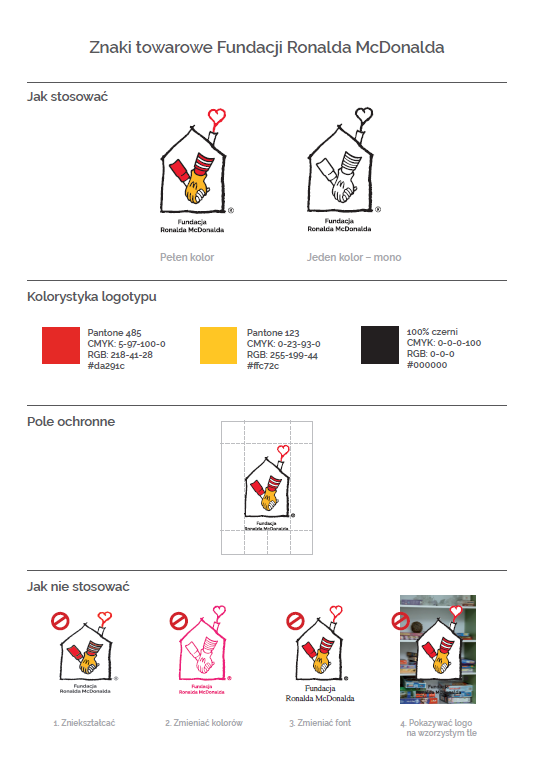 Załącznik nr 4STANDARDY PROGRAMU, KRYTERIA UCZESTNICTWA, KRYTERIA MIEJSCA I CZASU BADAŃ, REALIZOWANYCH W RAMACH PROGRAMU 
„NIE NOWOTWOWORM U DZIECI”I.	Standardy ProgramuRealizacja Ogólnopolskiego Programu Profilaktycznych Badań Ultrasonograficznych pod nazwą „NIE nowotworom u dzieci” dla dzieci w wieku 9 miesięcy – 6 lat włącznie odbywa się według standardów, które Strony Umowy akceptują i zobowiązują się przestrzegać jako element łączącej ich Umowy.Do standardów Programu należy:Promowanie profilaktyki pediatrycznej, której mogą towarzyszyć następujące działania:„NIE nowotworom u dzieci”- jednodniowe szkolenie dedykowane lekarzom POZ oraz lekarzom rodzinnym;„NIE nowotworom u dzieci - Rodzicu, dostrzeż objawy”  wykład 35 minutowy, dedykowany rodzicom, dziadkom i opiekunom dzieci.Poczucie bezpieczeństwa i komfortu, w tym bezbolesnego badania dziecka.Nieodpłatność Badań ultrasonograficznych dla Uczestników, w ramach Programu.Odpowiednia liczba Uczestników, obejmująca dwa gabinety przeznaczone do Badań, wynosząca od 60 do 70 Uczestników dziennie w dwóch gabinetach łącznie, nie mniejsza jednak niż 60 dzieci dziennie. Sporządzanie w postaci elektronicznej listy Uczestników  i przekazywanie jej koordynatorowi badań: krzysztof.daniluk@frm.org.pl na 2 dni przed przyjazdem ambulansu oraz przed rozpoczęciem badań w postaci papierowej personelowi Ambulansu.  System uprzednich zapisów Uczestników przez Partnera na Badanie w konkretnej dacie, o ściśle określonej godzinie.Brak oczekiwania Uczestnika na umówione uprzednio Badanie. Badania w Programie są badaniami bez oczekiwania w kolejce.Przekazywanie rodzicom/opiekunom Uczestników opisu wykonanego Badania wraz 
z ewentualnymi zaleceniami, niezwłocznie po zakończeniu Badania.Zapewnienie dostępu do Badań oraz stworzenie dogodnych warunków Badań ze szczególnym uwzględnieniem:dzieci z rodzin wielodzietnych,dzieci z rodzin objętych programem pomocy społecznej,dzieci wychowywanych wyłącznie przez jednego rodzica,dzieci z placówek wychowawczo – opiekuńczych,dzieci z innych placówek pomocowych dedykowanych dzieciom.Praca personelu medycznego  odbywa się w ubraniu codziennym, przyjaznym dzieciom.
W trakcie wykonywania Badań jedynym świadczeniem na rzecz Uczestników są nieodpłatne Badania ultrasonograficzne. Wszelkie dodatkowe świadczenia, w tym upominki dla Uczestników organizowane przez Partnera mogą zostać spełnione wyłącznie za uprzednią zgodą Fundacji. Na pokładzie ambulansu nie można częstować Uczestników jedzeniem, piciem. Fundacja nie przekazuje dzieciom przedmiotów, które mogą być dla dzieci w różnym wieku nieodpowiednie, prosi o nierozdawanie balonów oraz innych przedmiotów, które mają charakter jednorazowy.II. Kryteria Uczestnictwa Osoba zainteresowana uczestnictwem w Badaniu realizowanym w ramach Programu musi zostać zgłoszona w Miejscu i Czasie wskazanym w materiałach informacyjnych, promujących Program.Do udziału w Badaniach realizowanych w ramach Programu może zostać przyjęte wyłącznie dziecko w wieku od 9 miesięcy do 6 lat włącznie.O udziale w Badaniach prowadzonych w ramach Programu objętych Umową decyduje kolejność zgłoszeń, z uwzględnieniem Standardów Programu określonych w części I pkt 8 powyżej.Uczestnictwo w Badaniach objętych Programem zasadniczo nie podlega ograniczeniom. W wyjątkowych okolicznościach Partner może ograniczyć udział w Programie do osób mających miejsce zamieszkania w danej miejscowości, gminie, powiecie czy województwie. O wszelkich ograniczeniach udziału Partner powiadomi osoby zainteresowane w materiałach informacyjnych promujących Program oraz Fundację. III.	Miejsce Partner wskazuje Miejsce realizacji Badań w ramach Programu tj. adres: ………………………………………………………………………………………..Parter oświadcza, że wskazane w pkt 1 powyżej Miejsce spełnia wszystkie wymagane przez Fundację oraz wskazane poniżej warunki:Miejsce zapewnia niczym niezakłócony dostęp Ambulansu w czasie badań do zewnętrznego źródła energii elektrycznej o napięciu 230V z zabezpieczeniem 25 A. Miejsce jest terenem bezpiecznym, monitorowanym.Miejsce jest łatwo dostępne dla rodziców dzieci, w szczególności nie ma utrudnień dla wózków dziecięcych w postaci schodów lub uskoków.Miejsce posiada utwardzoną nawierzchnię.Dojazd na Miejsce jest możliwy dla Ambulansu, o długości 11 metrów, z ograniczonym promieniem skrętu, w szczególności nie prowadzi przez wąskie drogi i ulice, niskie bramy wiadukty, grząski grunt czy zadrzewione aleje, których gałęzie mogłyby uszkodzić poszycie Ambulansu.Partner zapewnia w Czasie realizacji Programu miejsce postojowe całodobowo strzeżone lub monitorowane, w którym będzie zaparkowany Ambulans przed lub po zakończeniu wykonywania Badań w Miejscu, na własny koszt.Partner wskaże Fundacji miejsce postoju Ambulansu nie później niż 24 godziny przed rozpoczęciem Badań. Miejsce postojowe będzie przystosowane do wjazdu, zaparkowania oraz wyjazdu Ambulansu z uwzględnieniem jego parametrów.Partner wskazuje Panią/Pana …………………………………………………………… osobę kontaktową w sprawie dokładnej instrukcji dojazdu na Miejsce Badań, podłączenia do prądu, oraz dojazdu na miejsce postojowe Ambulansu. W tym celu opiekun techniczny Ambulansu będzie mógł kontaktować się z osobą kontaktową pod numerem telefonu …………………………..IV.	Czas Fundacja wskazuje, że Badania realizowane w ramach Programu odbędą się w dniu: ……………………………………………………………..w godzinach  od 9:00 do 17:00.Partner w przerwie w trakcie Czasu Badań w godzinach 13:00 - 14:00 zapewnia Personelowi medycznemu oraz technicznemu jak również Wolontariuszom posiłek zgodnie z postanowieniami Umowy.Dziękujemy, do zobaczenia w czasie badań!Zespół Fundacji Ronalda McDonalda i PartnerzyZałącznik nr 5ZASADY ZAPISU DZIECKA NA BADANIA W PROGRAMIE 
„NIE NOWOTWOROM U DZIECI”Zasady ogólneDo Ambulansu mogą zostać przyjęte wyłącznie osoby, które w ciągu 2 tygodni poprzedzających termin badania nie miały świadomego kontaktu z jakimikolwiek chorobami zakaźnymi. W odniesieniu do zagrożenia koronawirusem Sars-CoV-2 również takie, które nie miały w tym czasie kontaktu z osobami podróżującymi z zagranicy lub objętymi kwarantanną czy nadzorem epidemiologicznym.Na badania nie mogą być przyjmowane osoby chore na choroby zakaźne lub po kontakcie z tymi chorobami (w okresie wylęgania).Zgodnie ze swoją misją i zasadami Programu Fundacja kieruje swoją pomoc tylko do rodzin (rodziców, opiekunów prawnych oraz rodzeństwa) dzieci od 9 miesiąca do 6 roku życia.Przebywający w Ambulansie Pacjent musi być zawsze pod opieką Opiekuna dziecka.Podczas badania przy Pacjencie może przebywać tylko jeden Opiekun dziecka.Przyjęcia i ich kolejnośćStopień zamożności, wiek, narodowość czy wyznanie rodziców/opiekunów Pacjenta nie stanowią kryteriów przyjęcia Pacjenta na badania poza kolejnością.Pacjenci i Opiekunowie przyjmowani są wg listy zapisów, zgodnie z ustalonym przy rejestracji telefonicznej terminem i godziną. W przypadku odwołania lub spóźnienia na badanie należy bezzwłocznie poinformować o tym Opiekuna ambulansu Mieczysława Mikołajczyka, telefon 790 343 003.Odmowa badaniaDo przebywania w Ambulansie nie mają prawa osoby dopuszczające się zachowań agresywnych, przemocy, nadużywania alkoholu i/lub narkotyków.Jeśli zachodzą wyjątkowe przesłanki, by odstąpić od badania, może się tak stać po konsultacji Opiekuna badań z Lekarzem.Na badania nie mogą być przyjmowane osoby chore na choroby zakaźne lub po kontakcie z tymi chorobami (w okresie wylęgania). Wyjątki można poczynić po otrzymaniu zgody do lekarza w Ambulansie.Palenie w Ambulansie i na otaczającym go terenie jest surowo zabronione. Dotyczy to również papierosów elektronicznych (e-papierosów). W Ambulansie nie wolno używać żadnego źródła ognia i dymu. Naruszający tę zasadę będą proszeni o natychmiastowe opuszczenie Ambulansu.Załącznik nr 6OŚWIADCZENIE RODZICA/OPIEKUNAw sprawie udzielenia zgody na przeprowadzenie badania, zgody na wykorzystanie wizerunku i zapoznania się z informacją o przetwarzaniu danych osobowych w ramach programu „NIE nowotworom u dzieci” (dalej: Program)Niniejsze badanie jest przeprowadzane dzięki Fundacji Ronalda McDonalda z siedzibą w Warszawie, która jest niezarobkową organizacją pożytku publicznego, realizującą program Ronald McDonald Care Mobile oraz Partnerom Programu. Mobilny punkt medyczny Ronald McDonald Care Mobile może być wykorzystywany dzięki darowiźnie Ronald McDonald House Charities, Inc. z/s w Chicago, IL („RMHC”), dobroczynnej organizacji non-profit.Działając, jako ustawowy opiekun dziecka………………………………………………………….
                                                                   imię i nazwisko dzieckaurodzonego…………………………………………………………………………………………......
       data urodzenia dzieckaoświadczam, iż zostałem/am zapoznany/a z celem, istotą i zakresem badania ultrasonograficznego i wyrażam zgodę na wykonanie tego badania u mojego dziecka przez personel medyczny Centrum Medyczne Warszawskiego Uniwersytetu Medycznego Sp. z o.o. Jestem świadom udziału Wolontariuszy na pokładzie ambulansu w czasie badań.Przyjmuję do wiadomości, że Fundacja Ronalda McDonalda oraz RMHC nie ponoszą żadnej odpowiedzialności za działalność niniejszego punktu medycznego Ronald McDonald Care Mobile, ani za czynności medyczne w nim wykonywane.Oświadczam, że zostałem/-am poinformowany/-a:- o zasadach przetwarzania danych osobowych przez Fundację Ronalda McDonalda z siedzibą w Warszawie oraz Centrum Medyczne Warszawskiego Uniwersytetu Medycznego Sp. z o.o. oraz Partnerów Programu ujętych w „Nocie informacyjnej dotyczącej przetwarzania danych osobowych w związku z realizacją Programu „NIE nowotworom u dzieci”- o tym, że zakres przetwarzanych danych określony jest w wypełnionym formularzu, a także w przepisach odrębnych, dotyczących przetwarzania danych ujętych w dokumentacji medycznej,- o tym, że przetwarzanie danych jest niezbędne do realizacji Programu, którego celem jest między innymi zapewnienie nieodpłatnych usług z zakresu opieki zdrowotnej dzieciom z obszarów geograficznych, gdzie potrzeby w zakresie opieki zdrowotnej są w porównaniu z normami zaspokajane w sposób niedostateczny.Ponadto, niniejszym Wyrażam zgodę					Nie wyrażam zgodyna nieograniczone czasowo i terytorialnie wykorzystywanie mojego wizerunku oraz wizerunku mojego dziecka przez Fundację Ronalda McDonalda z siedzibą w Warszawie oraz Partnerów Programu. Materiały zawierające mój i mojego dziecka wizerunek mogą występować w dowolnej formie, stylistyce, kolorystyce lub środku przekazu (w tym w szczególności w formie zdjęć, taśm wideo, filmów, zapisów dźwiękowych, tekstowych, oprogramowania komputerowego, rysunków, wydruków, audycji internetowych oraz elektronicznych środków masowego przekazu).Korzystanie z mojego wizerunku i wizerunku mojego dziecka będzie ograniczone do użycia go wyłącznie w celach charytatywnych, w szczególności realizacji celów statutowych Fundacji, popularyzacji misji Fundacji lub uzyskiwania wsparcia dla działań przez nią prowadzonych oraz popularyzacji działalności charytatywnej Partnerów Fundacji. Zgoda obejmuje uprawnienie do udostępniania mojego wizerunku – w wyżej określonym celu - podmiotom powiązanym i zależnym od Fundacji, a także Partnerom Programu.Szczegółowe informacje dot. wykorzystania wizerunku znajdują się w „Klauzuli informacyjnej dotyczącej przetwarzania danych osobowych w związku z realizacją Programu „Nie nowotworom u dzieci”.Niniejsze oświadczenie podlega prawu polskiemu, a wszelkie spory z nim związane podlegają rozstrzygnięciu przez właściwe polskie sądy powszechne.Ponadto, 	              Wyrażam zgodę						 Nie wyrażam zgodyna otrzymywanie ze strony Fundacji Ronalda McDonalda informacji przesyłanych drogą elektroniczną, pocztą tradycyjną, a także połączeń telefonicznych w celach promocji działalności statutowej Fundacji, prowadzenia zbiórek publicznych na cele działalności charytatywnej Fundacji oraz w innych celach uzasadnionych działalnością statutową Fundacji.Dzieci :						 	Rodzic, opiekun, dorosły:1. 					  		 					   Imię i nazwisko /data urodzenia dziecka			Imię i nazwisko (pismem drukowanym)	2. 												Imię i nazwisko /data urodzenia dziecka			Podpis3. 												_Imię i nazwisko /data urodzenia dziecka			Data złożenia podpisu4. 												Imię i nazwisko /data urodzenia dziecka			Miejscowość złożenia podpisu, kraj, kod pocztowy												_							Telefon	      		_____________________________________ Adres mailowy							Adres zamieszkania							Miejscowość, kraj, kod pocztowyZałącznik nr 7KLAUZULA INFORMACYJNA, DOTYCZĄCA PRZETWARZANIA DANYCH OSOBOWYCH 
W ZWIĄZKU Z REALIZACJĄ PROGRAMU „NIE NOWOTWOROM U DZIECI”1.	Administratorzy danych osobowych Administratorami Państwa danych osobowych są:1) Fundacja Ronalda McDonalda, niezarobkowa organizacja pożytku publicznego z siedzibą w Warszawie, 02 – 091 Warszawa, przy ul. Żwirki i Wigury 63A, wpisana do rejestru stowarzyszeń, innych organizacji społ. i zawodowych, fundacji oraz samodzielnych zakładów opieki zdrowotnej Krajowego Rejestru Sądowego pod nr KRS 0000105450 (dalej jako „Fundacja”). Kontakt do IOD: Agnieszka Radtke iod@frm.org.pl  2) Centrum Medyczne Warszawskiego Uniwersytetu Medycznego Sp. z o.o. ul. Nielubowicza 5, 02-097 Warszawa wpisany przez Sąd Rejonowy dla m. st. Warszawa w Warszawie XII Wydział Gospodarczy Krajowego Rejestru Sądowego KRS nr 0000162232 NIP: 526-25-08-021  (dalej jako: Centrum Medyczne ),Kontakt do IOD: Wojciech Brzostowski iod@cmwum.pl oraz Partnerzy Programu3) …………………………………………………………………………………………………………………………………………………………………………………………………………………………………………., (dalej jako „Gmina”)Kontakt do IOD: ……………………………………………………………………………………………………………………………………………………………………………………………………………………….….4) Alab Laboratoria Spółka z ograniczoną odpowiedzialnością w Warszawie, ul. Stępińska 22/30, 00-739 Warszawa, wpisana do Rejestru Przedsiębiorców Krajowego Rejestru Sądowego pod numerem KRS: 0000040890,kontakt: iod@alab.com.pl5) Man Trucks & Bus Polska  Spółka z ograniczoną odpowiedzialnością w Wolicy, ul. Aleja Katowicka 9, 05-830 Nadarzyn, wpisana do Rejestru Przedsiębiorców Krajowego Rejestru Sądowego pod numerem KRS: 0000042934,kontakt: data-protection-MTB-PL@man.eu 6) „Fundacja powszechnego czytania” z siedzibą w Warszawie, ul. Przyokopowa 33, 01-208 Warszawa, wpisana do rejestru stowarzyszeń, innych organizacji społ. i zawodowych, fundacji oraz samodzielnych zakładów opieki zdrowotnej Krajowego Rejestru Sądowego pod nr KRS: 0000756841kontakt: maria.deskur@fpc.org.pl(zwani dalej „Partnerami Programu”).2.	Cele przetwarzania danych osobowych oraz podstawa prawna przetwarzania Fundacja może przetwarzać Państwa dane osobowe w celu:realizacji celów statutowych Fundacji;wykonywania czynności w ramach realizacji programu nieodpłatnego przeprowadzania badań USG „NIE nowotworom u dzieci”;komunikacji z Państwem w celu informowania o bieżących działaniach Fundacji drogą mailową, telefoniczną lub listownie;wykorzystania Państwa wizerunku zgodnie z treścią udzielonej zgody w celu  realizacji celów statutowych Fundacji oraz popularyzacji działalności Fundacji lub uzyskiwania wsparcia dla działań przez nią prowadzonych,dochodzenia potencjalnych roszczeń, lub obrona przed takimi roszczeniami, ochrona mienia (Ambulansu i jego wyposażenia).Centrum Medyczne może przetwarzać Państwa dane osobowe w celu:udzielanie świadczeń zdrowotnych w ramach realizacji programu nieodpłatnego przeprowadzania badań USG „NIE nowotworom u dzieci” oraz prowadzenie, przechowywanie i udostępnianie dokumentacji medycznej na zasadach określonych w odrębnych przepisach, w szczególności przepisach ustawy z dn. 6 listopada 2008r. o prawach pacjenta.Gmina może przetwarzać Państwa dane osobowe w celu:prowadzenia zapisów do udziału w programie nieodpłatnego przeprowadzania badań USG „NIE nowotworom u dzieci”.Partnerzy Programu mogą przetwarzać Państwa dane osobowe:wykorzystania Państwa wizerunku zgodnie z treścią udzielonej zgody w celu prowadzenia komunikacji marketingowej dotyczącej udziału Partnerów w programie „NIE nowotworom u dzieci” oraz realizacji własnych celów marketingowych.Podstawami prawnymi przetwarzania danych osobowych są:art. 6 ust. 1 lit a) RODO – zgoda na przetwarzanie danych osobowych,art. 6 ust. 1 lit c) RODO – w przypadkach, w których dane przewarzane są w celu realizacji obowiązków wynikających z przepisów prawa,art. 6 ust. 1 lit f) RODO – uzasadnione interesy Administratora w postaci: wykonywania przez Fundację swoich celów statutowych, w szczególności popularyzacji działalności Fundacji lub uzyskiwania wsparcia dla działań przez nią prowadzonych, komunikacji, dochodzenia lub obrony Administratora przed ewentualnymi roszczeniami, ochrona mienia Fundacji,w zakresie danych dotyczących zdrowia osób uczestniczących w badaniach USG w ramach programu „NIE nowotworom u dzieci”- art. 9 ust. 2 lit a) RODO tj. wyraźna zgoda na przetwarzanie tych danych osobowych oraz art. 9 ust. 2 lit d) RODO tj. przetwarzania dokonuje się w ramach uprawnionej działalności prowadzonej z zachowaniem odpowiednich zabezpieczeń przez fundację; art. 9 ust. 2 lit i) RODO tj. przetwarzanie jest niezbędne ze względów związanych z interesem publicznym w dziedzinie zdrowia publicznego.3.	Okres przechowywania danych osobowych Będziemy przetwarzać Państwa dane osobowe przez okres zależny od tego w jakim celu dane zostały przekazane. W przypadku przetwarzania danych w celu realizacji celów statutowych Fundacji, przez okres w jakim cele te będą realizowane lub do czasu wyrażenia sprzeciwu wobec przetwarzania Państwa danych ze względu na szczególną sytuację – w przypadkach, kiedy przetwarzamy  dane na podstawie naszego prawnie uzasadnionego interesu lub cofnięcia zgody. W przypadku zaś wykonywania umów - przez okres przedawnienia roszczeń z umowy.W przypadku dokumentacji medycznej – dane osobowe będą przechowywane zasadniczo przez okres 20 lat, zaś w przypadku dzieci do ukończenia 2 roku życia przez okres 22 lat (art. 29 ustawy z dn. 6 listopada 2008r. o prawach pacjenta).4.	Odbiorcy  danych osobowychPaństwa dane osobowe mogą zostać przekazane: dostawcom i współpracownikom, którym zlecane są usługi związane z przetwarzaniem danych osobowych, np.: dostawcom usług IT, podmiotom powiązanym i zależnym od Fundacji, którym przysługuje prawo do korzystania ze znaków towarowych organizacji charytatywnych Ronald McDonald House Charities, Ronald McDonald House, Ronald McDonald Family Room lub Ronald McDonald Care Mobile oraz partnerom korporacyjnym Fundacji, a także partnerom, agencjom reklamowym i promocyjnym.Dane osobowe osób uczestniczących w programie „NIE nowotworom u dzieci”, w tym ich wizerunek, może być udostępniony na stronach internetowych administratorów, w portalach społecznościowych Facebook, Instagram, na platformie LinkedIn i YouTube oraz innych kanałach informacyjnych w celach określonych powyżej.Dane osobowe udostępniane na portalach Facebook i Instagram, platformach LinkedIn i Youtube a także innych platformach społecznościowych przetwarzane są na niezależnych od Fundacji zasadach określonych przez właściciela tych portali. Ustawienia prywatności obu portali dostępne są tutaj: - https://www.facebook.com/about/privacy- https://www.instagram.com/accounts/privacy_and_security/- https://www.youtube.com/static?gl=PL&template=terms- https://www.linkedin.com/legal/privacy-policy?_l=pl_PL5.	Przekazywanie danych poza Europejski Obszar Gospodarczy Państwa dane osobowe nie będą przekazywane do podmiotu mającego siedzibę poza obszarem Unii Europejskiej. 6.	Państwa prawa związane z przetwarzaniem danych osobowych: prawo do wycofania zgody na przetwarzanie swoich danych osobowych w dowolnym momencie (bez wpływu na zgodność z prawem przetwarzania, którego dokonano przed wycofaniem zgody),prawo do wniesienia sprzeciwu wobec przetwarzania Państwa danych ze względu na szczególną sytuację – w przypadkach, kiedy przetwarzamy  dane na podstawie naszego prawnie uzasadnionego interesu, prawo dostępu do swoich danych osobowych, prawo żądania sprostowania swoich danych osobowych, prawo żądania usunięcia swoich danych osobowych, prawo żądania ograniczenia przetwarzania swoich danych osobowych. Aby skorzystać z powyższych praw, prosimy o kontakt (dane kontaktowe w punkcie 1 powyżej). 7.	Prawo wniesienia skargi do organu Przysługuje Państwu także prawo wniesienia skargi do organu nadzorczego zajmującego się ochroną danych osobowych, tj. Prezesa Urzędu Ochrony Danych Osobowych.										Załącznik nr 8WZÓR KOMUNIKATU MEDIALNEGOWstęp Szanowni Państwo, poniżej przesyłamy zbiór informacji przydatnych przy komunikacji i współpracy z mediami wokół programu „NIE nowotworom u dzieci” Fundacji Ronalda McDonalda. W dokumencie znajdują się: Wytyczne dotyczące komunikacji – m.in. zasady komunikowania nazwy Fundacji, oznaczenia partnerstwa.Informacja prasowa – tekst, który po uzupełnieniu o lokalne dane można przekazać mediom.  Dodatkowe informacje o Fundacji Ronalda McDonalda Zachęcamy do zapoznania się z materiałami. W przypadku dodatkowych pytań prosimy o kontakt. Krzysztof Daniluk I Manager ds. Programu „NIE nowotworom u dzieci”+48 533 386 733 | krzysztof.daniluk@frm.org.plMarcin Węc | Manager ds. Rozwoju+48 501 027 527 | marcin.wec@frm.org.pl  WYTYCZNE DO KOMUNIKACJI W MEDIACH I SOCIAL MEDIACHwokół programu „NIE nowotworom u dzieci” Fundacji Ronalda McDonalda NAZWA FUNDACJI  Prosimy o używanie tylko pełnej nazwy fundacji - Fundacja Ronalda McDonalda. Nie można łączyć programu Fundacji Ronalda McDonalda z McDonald’s przez zamienne stosowanie nazw. Prosimy o stosowanie tylko pełnej nazwy Fundacji.Oznaczając Fundację Ronalda McDonalda w mediach społecznościowych, prosimy o korzystanie z naszych profili:
na Facebooku @FundacjaRonaldaMcDonalda
na Linkedin @fundacja-ronalda-mcdonaldana Instagramie @fundacja_ronalda_mcdonaldaAMBULANS FUNDACJI Na określenie miejsca, w którym odbywają się badania używamy – Ambulans Fundacji Ronalda McDonalda lub Mobilna klinika Fundacji Ronalda McDonalda. Nie używamy innych słów jak np. karetka, autobus.PARTNERSTWO – OZNACZENIALokalny Partner może opisywać swoją rolę, mówiąc o współorganizacji badań w programie „NIE nowotworom u dzieci” Fundacji Ronalda McDonalda, np. w taki sposób:Ambulans Fundacji Ronalda McDonalda przyjedzie do ……. (nazwa miejscowości) dzięki zaproszeniu ………… (określenie osoby lub instytucji np. wójta gminy Nadarzyn”).Program „NIE nowotworom u dzieci” w ………… (nazwa miejscowości) jest możliwy dzięki współpracy Fundacji Ronalda McDonalda i samorządu miasta…………/Prezydenta ………/ Wójta ………… (nazwa miejscowości).Prosimy o zachowanie kolejności wymieniania organizatorów - Fundacja Ronalda McDonalda jako autor programu, następnie współorganizator edycji badań.Jeśli jest to kolejna edycja badań w danym miejscu, zawsze warto dodać tę informację. Jeśli Partner Lokalny tego nie pamięta, służymy wiedzą – prosimy o kontakt.FINANSOWANIE BADAŃJeśli w informacji pojawia się zdanie o finansowaniu badań, należy jasno napisać, że badania są współfinansowane przez Fundację Ronalda McDonalda i partnerów programu oraz osobę/ instytucję/ lokalnego partnera zapraszającego ambulans np. Wójta gminy……/Prezydenta miasta……/ organizację społeczną.Współfinansującym badania w ………. (nazwa miejscowości) jest…………... (nazwa/y współorganizatora/ów).Finansowanie badań w ……………… (nazwa miejscowości) razem z Fundacją Ronalda McDonalda dzieli Miasto………….../ Burmistrz………….Badania są bezpłatne dzięki Fundacji Ronalda McDonalda i Burmistrzowi …………. (nazwa miejscowości).ZAPISY KOŃCOWEZ szacunku dla firm wspierających regularnie, często od lat, tysiące badań w programie „NIE nowotworom u dzieci”, prosimy o pozostawienie w informacji prasowej akapitu:„Współorganizatorem tej edycji badań jest ………………… (nazwa partnera lokalnego), a partnerami Fundacji Ronalda McDonalda w „NIE nowotworom u dzieci” są Centrum Medyczne Warszawskiego Uniwersytetu Medycznego, ALAB laboratoria i Fundacja Powszechnego Czytania. Partnerami naukowymi są Polskie Towarzystwo Onkologii i Hematologii Dziecięcej oraz Polskie Towarzystwo Pediatryczne, a Partnerem technicznym mobilnej kliniki – MAN Polska oraz KOSMED.”INFORMACJA PRASOWAtekst, który mogą Państwo uzupełnić i przekazać mediom lub użyć w social mediachMiejscowość, data„NIE nowotworom u dzieci” Fundacji Ronalda McDonalda.Bezpłatne badania USG dzieci w …………………. (nazwa miejscowości).Fundacja Ronalda McDonalda i ……………………… (współorganizator/partner lokalny np. Prezydent miasta Ostrowiec Świętokrzyski), zapraszają na profilaktyczne badania USG dzieci w wieku od 9 miesięcy do 6 lat, zamieszkałe na terenie …………………… (np. miasta Ostrowiec Świętokrzyski). Badania odbędą się w dniu/dniach …………. (data) na ……………. (miejsce np. ostrowieckim Rynku). Program badań Fundacji Ronalda McDonalda jest bezpłatny.Badania są bezbolesne, bezpieczne i bezpłatne. Celem badań USG jest dokładna ocena stanu narządów wewnętrznych oraz wykrycie ewentualnych odstępstw od normy. Badania na pokładzie specjalistycznego ambulansu Fundacji są realizowane według standardów medycznych określonych dla tej grupy wiekowej przez Polskie Towarzystwo Ultrasonograficzne i wykonywane przez doświadczonych lekarzy-radiologów. Czas potrzebny na badanie w Ambulansie to około 15 - 18 minut. Każde dziecko przychodzi na wyznaczoną godzinę, aby wizyta była jak najbardziej komfortowa. Po zakończeniu badania rodzice otrzymują wynik oraz, jeśli jest taka potrzeba, poradę lekarską. Dla wielu dzieci to może być pierwsze takie badanie USG w życiu.– Formuła programu oznacza skupienie się na badaniach USG jamy brzusznej, w kierunku zmian nowotworowych oraz wrodzonych wad nerek i dróg moczowych. Wczesna diagnoza pozwala na szybkie wdrożenie odpowiedniego leczenia zachowawczego i/lub chirurgicznego. Zapobiega to rozwojowi przewlekłej a nawet schyłkowej niewydolności nerek, wymagającej stosowania dializ lub przeszczepienia nerki. W Polsce na przewlekłą chorobę nerek cierpi ponad 4 miliony osób dorosłych, ale jest ona rozpoznawana u zaledwie 5% z nich – mówi prof. Adam Jelonek, Honorowy Prezes Zarządu Fundacji Ronalda McDonalda, który w 2005 roku razem z prof. Jerzym R. Kowalczykiem zareagowali na późne diagnozy onkologiczne, tworząc zasady programu badań przesiewowych USG dla najmłodszych, a następnie w 2021 roku położył akcent na kontrolę układu moczowego.Aby wziąć udział w badaniach USG, należy zapisać dziecko, dzwoniąc pod numer ……………… (numer telefonu rejestracji) w dniach …………… w godzinach …………. O zapisie decyduje kolejność zgłoszeń. Udział w badaniu bez rejestracji nie jest możliwy. Liczba miejsc jest ograniczona. Współorganizatorem tej edycji badań jest ……………………… (np. Miasto Ostrowiec Świętokrzyski), a partnerami Fundacji Ronalda McDonalda w „NIE nowotworom u dzieci” są Centrum Medyczne Warszawskiego Uniwersytetu Medycznego, ALAB laboratoria i Fundacja Powszechnego Czytania. Partnerami naukowymi są Polskie Towarzystwo Onkologii i Hematologii Dziecięcej oraz Polskie Towarzystwo Pediatryczne, a Partnerem technicznym mobilnej kliniki – MAN Polska. Co roku w Polsce diagnozuje się około 1300 przypadków nowotworów u dzieci. Wykryte we wstępnej fazie rozwoju są w większości wyleczalne. Profilaktyka i wczesna diagnoza dają szansę na natychmiastową reakcję i skuteczne działanie, stąd tak wielkie znaczenie ma dla najmłodszych program bezpłatnych, kompleksowych badań USG, Fundacji Ronalda McDonalda. Program „NIE nowotworom u dzieci” dociera do miejsca zamieszkania dzieci, aby pomagać tam, gdzie dostęp do lekarzy specjalistów jest utrudniony choćby z racji odległości. W ciągu 18 lat radiolodzy dziecięcy na pokładzie Ambulansu Fundacji Ronalda McDonalda przebadali ponad osiemdziesiąt tysięcy dzieci w całej Polsce. Dla wielu z nich diagnoza na pokładzie ambulansu była tą na wagę zdrowia i życia. O Fundacji Ronalda McDonalda„Aby rodzina mogła być razem” – to misja powołanej w Polsce w 2002 roku Fundacji Ronalda McDonalda. Jest częścią międzynarodowej organizacji Ronald McDonald House Charities, wspierającej medycynę pediatryczną w 65 krajach na świecie. W centrum uwagi Fundacji znajduje się profilaktyka zdrowotna dzieci oraz opieka skoncentrowana na rodzinie w czasie ciężkiej choroby jej najmłodszych członków, wiążącej się z ich pobytem w szpitalu. Skala tych działań obejmuje cały kraj, a organizacji pomagają firmy, osoby prywatne i wolontariusze. Najważniejsze programy Fundacji to Domy Ronalda McDonalda – komfortowe, bezpłatne miejsca dla rodzin długo leczonych dzieci oraz Pokoje Rodzinne Ronalda McDonalda w szpitalach pediatrycznych, gdzie rodziny i opiekunowie hospitalizowanych maluchów mogą korzystać z nowoczesnej przestrzeni socjalnej: kuchni, salonów rodzinnych, pralni i łazienek. Działania mające na celu poprawę warunków pobytu rodziny z dzieckiem w szpitalu dopełnia projekt „Łóżko dla Rodzica”. Wyglądem przypominające fotel, pełni funkcję siedzenia i wygodnego, rozkładanego spania. Od łóżka często zaczyna się długa lista zmian w szpitalu, które służą dzieciom i rodzinom.W 2022 roku Fundacja wyposażyła w Łóżko dla Rodzica 44 szpitale dziecięce, wymieniła 303 materace i przekazała 410 łóżek. Kolejnym kluczowym obszarem działań Fundacji jest profilaktyka onkologiczna. Służy temu między innymi ogólnopolski program bezpłatnych badań USG o nazwie „NIE nowotworom u dzieci”, realizowany na pokładzie mobilnych ambulansów medycznych. Powstał jako odpowiedź na potrzebę wczesnej diagnostyki chorób nowotworowych wieku dziecięcego, łącząc wiedzę i doświadczenie wybitnych ekspertów w dziedzinie pediatrii, onkologii i hematologii dziecięcej oraz radiologii, którzy czuwają nad najwyższą jakością programu. Partnerami programu są ALAB laboratoria, MAN Polska i Fundacja Powszechnego Czytania. Partnerem medycznym programu w latach 2005-2021 był TOP Medical, a od 2022 r. jest nim Centrum Medyczne Warszawskiego Uniwersytetu Medycznego. Finansowane przez Fundację szkolenia lekarzy POZ i lekarzy rodzinnych we wczesnym wykrywaniu nowotworów, wykłady prowadzone wspólnie z IFMSA Poland i specjalistyczne wydawnictwa dla lekarzy i rodziców poświęcone profilaktyce onkologicznej uzupełniają listę działań Fundacji w obszarze wczesnej diagnostyki zmian onkologicznych u najmłodszych.Fundacja wybudowała i prowadzi w Polsce 2 Domy Ronalda McDonalda. W Krakowie, przy Uniwersyteckim Szpitalu Dziecięcym, Dom z dwudziestoma pokojami dla rodzin działa od października 2015 roku. Drugi, przy Dziecięcym Szpitalu Klinicznym UCK WUM w Warszawie, został oddany do użytku w czerwcu 2021 roku i jednocześnie może gościć 25 rodzin. Domy wspierają rodziny hospitalizowanych dzieci bezpłatnie zapewniając stałą bliskość rodziców i rodzeństwa z dzieckiem-pacjentem. Jak w każdym domu, oprócz komfortowych sypialni z łazienkami, jest tu duża wspólna kuchnia, jadalnia, miejsce spotkań, zieleń. Wspólne dbanie o Domy pozwala rodzinom odzyskać poczucie normalności. Warszawski Dom, w pierwszym roku swojej działalności, przyjął ponad 140 rodzin, niektóre z nich wielokrotnie, natomiast najdłuższy pobyt rodzinny w Domu w Krakowie trwał 382 dni. Atmosfera Domów sprawia, że po kilku dniach wszyscy czują się domownikami. W najbliższych planach Fundacji jest budowa trzeciego Domu Ronalda McDonalda przy Centrum Zdrowia Dziecka w warszawskim Międzylesiu.Każdy może pomóc w utrzymaniu programów Fundacji, przekazując 1,5% podatku, darowiznę finansową i rzeczową lub dołączając do wolontariatu. Zapraszamy na naszą stronę www, oraz na nasze profile na LinkedInie, Facebooku, Instagramie i Youtubie. Wszystkie programy Fundacji pomagają bezpłatnie.Kontakt dla mediów:Marcin Węc | Manager ds. Rozwoju+48 501 027 527 | marcin.wec@frm.org.pl  Załącznik nr 9Zdjęcia do info medialnych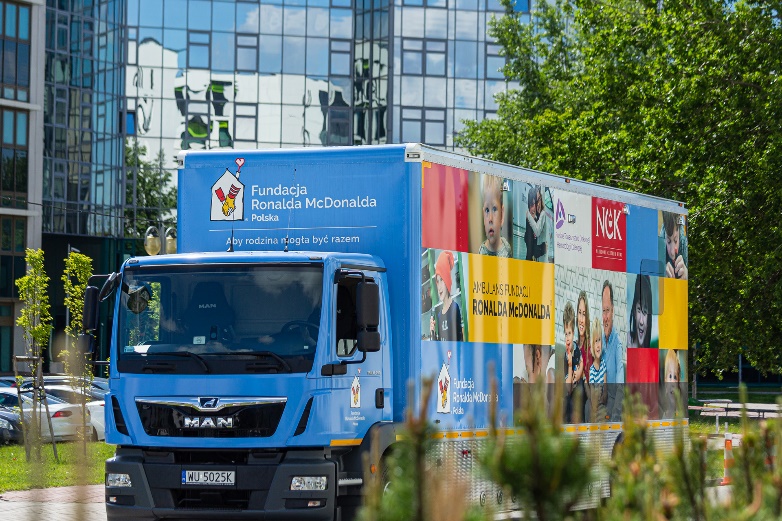 Archiwum Fundacji Ronalda McDonalda, foto Michał Teperek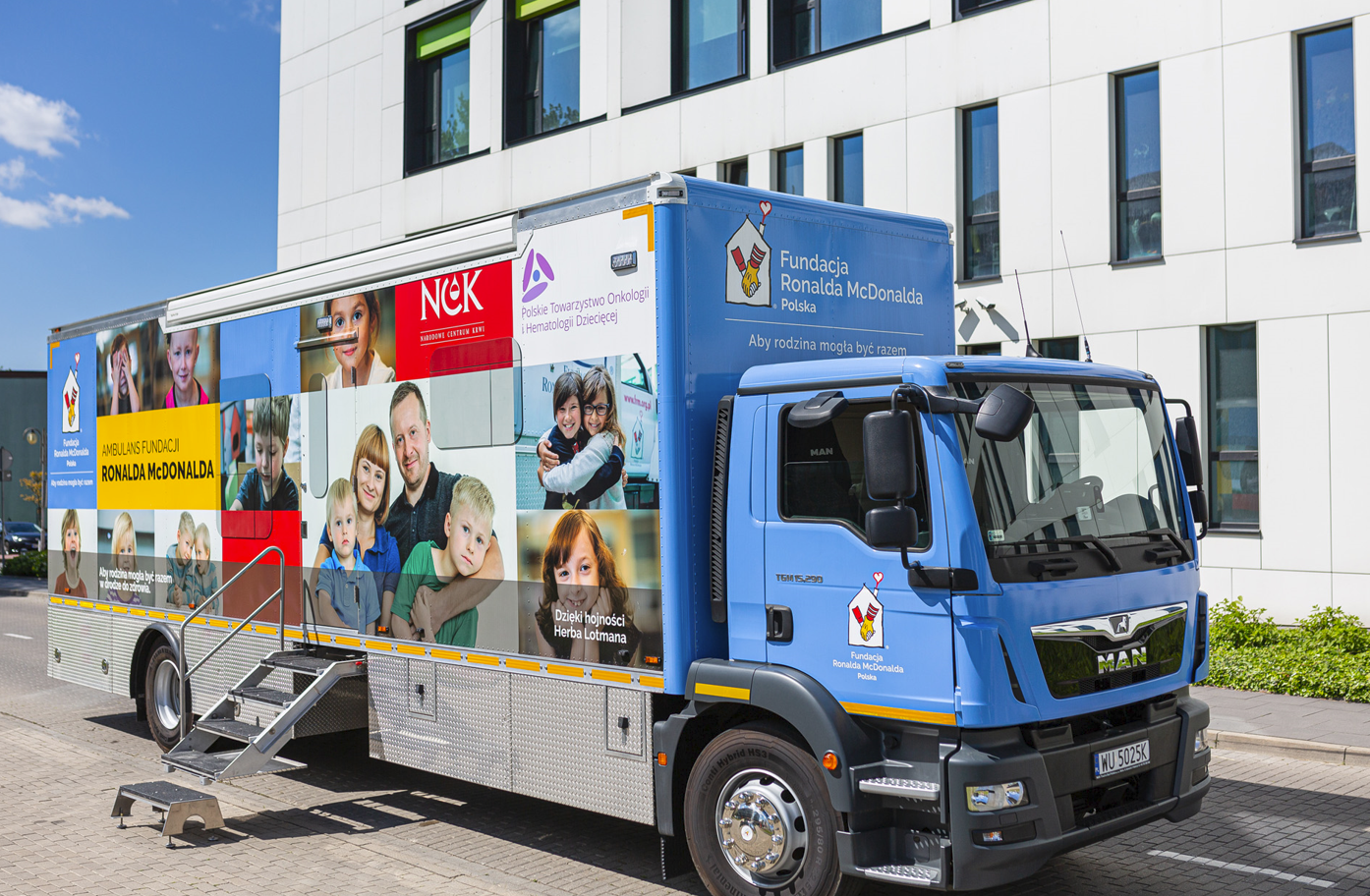 Archiwum Fundacji Ronalda McDonalda, foto Michał Teperek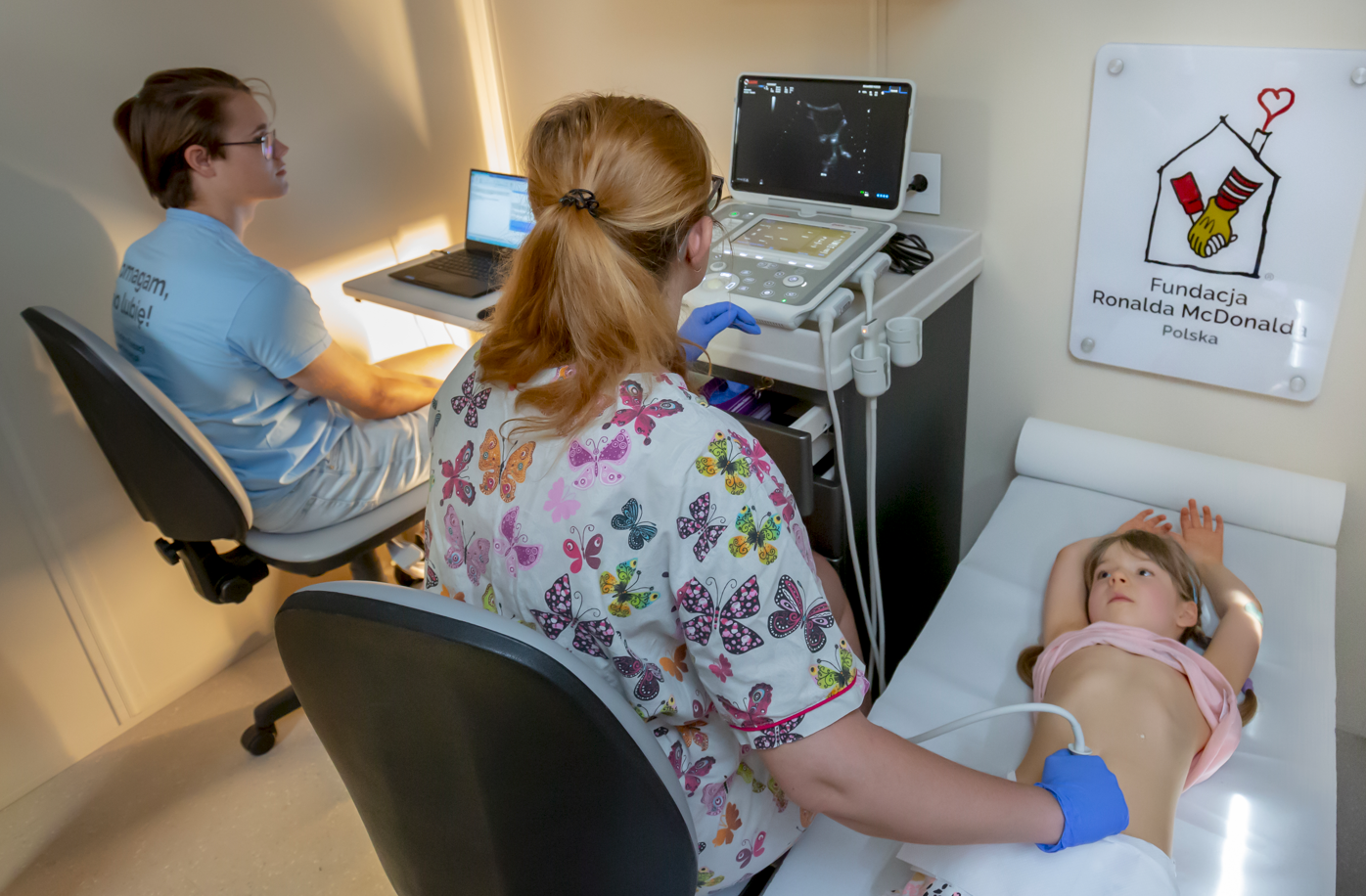 Archiwum Fundacji Ronalda McDonalda, foto Paweł Raźniewski